	Genève, le 28 avril 2017Madame, Monsieur,1	Suite à la Circulaire TSB 250 du 13 octobre 2016, et conformément à la section 9.5 de la Résolution 1 (Rév. Hammamet, 2016) de l'AMNT, j'ai l'honneur de vous informer que la Commission d'études 2 de l'UIT-T est parvenue aux décisions suivantes à sa séance plénière du 7 avril 2017 concernant le projet de nouvelle Recommandation UIT-T suivant:2	Les renseignements existants sur les brevets sont accessibles en ligne sur le site web de l'UIT-T.3	La version prépubliée de cette Recommandation sera prochainement disponible sur le site web de l'UIT-T à l'adresse: http://itu.int/itu-t/recommendations/.4	L'UIT publiera cette Recommandation dès que possible.Veuillez agréer, Madame, Monsieur, l'assurance de ma haute considération.Chaesub Lee
Directeur du Bureau de la
normalisation des télécommunications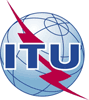 Union internationale des télécommunicationsBureau de la Normalisation des TélécommunicationsRéf.:Tél.:
Fax:
E-mail:Circulaire TSB 20CE2/JZ+41 22 730 5855
+41 22 730 5853
tsbsg2@itu.int-	Aux administrations des Etats Membres 
de l'UnionCopie:-	Aux Membres du Secteur UIT-T;-	Aux Associés de la Commission d'études 2 de l'UIT-T;-	Aux établissements universitaires participant 
aux travaux de l'UIT;-	Aux Président et Vice-Présidents de la Commission d'études 2 de l'UIT-T;-	Au Directeur du Bureau de développement 
des télécommunications;-	Au Directeur du Bureau des
radiocommunicationsObjet:Approbation de la nouvelle Recommandation UIT-T E.119 Approbation de la nouvelle Recommandation UIT-T E.119 NuméroTitreDécisionNoteE.119Exigences applicables à un service de confirmation de sécurité et de messages radiodiffusés pour les secours en cas de catastropheApprouvé